Результати навчання:Інтегративні кінцеві програмні результати навчання, формуванню яких сприяє дисципліна «Механізації, автоматизації та роботизації зварювальних процесів»: сформованість у студента компетентності у галузі зварювання.1. Прийняття технологічних рішень стосовно забезпечення підвищення рівня механізації, автоматизації та роботизації зварювальних процесів у ви-робництві;2. Розробки необхідних заходів по забезпеченню підвищення рівня меха-нізації, автоматизації та роботизації зварювальних процесів у виробництві.Результати навчання з дисципліни «Механізація, автоматизація та робо-тизація зварювальних процесів»: придбати теоретичний та практичний досвід: здатність ефективно використовувати сучасні досягнення загаль-ного та спеціального призначення у галузі зварювання; здатність самостійно опановувати сучасні досягнення у галузі зва-рювання та оновлювати й інтегрувати набуті знання; здатність оцінювати роль нових інформаційно-комунікаційних тех-нологій у галузі зварювання з перспективами розвитку механізації, авто-матизації та роботизації процесів зварювання; оцінювати спосіб виконання зварних швів і причини появи браку під впливом різноманітних факторів від зварювання та умов експлуатації виро-бів; правильно вибрати засоби механізації, автоматизації та роботизації процесів зварювання, вміти призначити за потребою, термічну обробку зварних з’єднань; вірно вибрати спосіб зварювання вузлів в залежності від дії різних факторів механізації, автоматизації та роботизації процесів зварювання; уміти розробляти технологію по виготовленню виробів і розробляти ескізи креслення для технологічних процесів; розрахувати режими зварювання з урахуванням вимог механізації, автоматизації та роботизації процесів зварювання; користуватися стандар-тами та іншою нормативно-технологічною документацією.Теми що розглядаються:Змістовий модуль №1.МЕХАНІЗАЦІЯ ТА АВТОМАТІЗАЦІЯ ЗВАРЮВАЛЬНИХ ПРОЦЕСІВТема №1. ВСТУП. МЕХАНІЗАЦІЯ, АВТО-МАТИЗАЦІЯ ТА РОБОТИ-ЗАЦІЯ ЗВАРЮВАЛЬНИХ ПРОЦЕСІВ.1. Зміст курсу «Механізація, автоматизація та роботизація зварюваль-них процесів»2. Використана література.3. Вступ.4. Історія розвитку видів механізації, автоматизації та роботизації зварювальних процесів.5. Загальна характеристика механізації, автоматизації та роботизації зварювальних процесів.6. Класифікація основних видів механізації, автоматизації та роботи-зації зварювальних процесів.7. Загальні методи захисту від ураження при різних видах механізації, автоматизації та роботизації зварювальних процесів.8. Сучасний стан та перспективи розвитку видів механізації, автома-тизації та роботизації зварювальних процесів.Тема №2. ОСНОВНІ ПОНЯТТЯ РОЗВИТКУ МЕХАНІЗАЦІЇ І АВТО-МАТИЗАЦІЇ ЗВАРЮВАЛЬНОГО ВИРОБНИЦТВА.1.Основні поняття розвитку механізації і автоматизації виробництв-ва:види, категорії, стадії.2.Основні види механізації і автоматизації і їх характеристика.3. Основні категорії механізації і автоматизації і їх характеристика.4. Основні стадії механізації і автоматизації і їх характеристика5. Поняття і визначення механізації та автоматизації технологічних процесів.6. Основні напрямки розвитку науково-технічного прогресу.Тема №3. КОМПЛЕКСНИЙ АНАЛІЗ ВИРОБНИЦТВА І ВИЗНАЧЕН-НЯ ПЕРЕДУМОВ АВТОМАТИЗАЦІЇ ТАРОБОТИЗАЦІЇ.1. Техніко-економічна ефективність впровадження механізації, автома-тизації та роботизації.2. Поняття про терміни окупності устаткування для механізації, авто-матизації та роботизації зварювального виробництва;3. Показники рівня механізації.4. Основні системи автоматичного управління циклом виробництва.5. Загальне відомості об системах автоматики, їх класифікація та призначення.6. Визначення автоматичного циклу, класифікація САУ і їхні переваги й недоліки.Тема №4. КЛАСИФІКАЦІЯ ТА ВИБІР ОБЛАДНАННЯ ДЛЯ КОМП-ЛЕКСНОЇ МЕХАНІЗАЦІЇ І АВТОМАТИЗАЦІЇ ВИРОБНИЦТВА.1. Уявлення про різні види обладнання, області їх застосування.2. Показники видів обладнання; вибір видів обладнання; класи облад-нання.3. Вибір обладнання відповідно до технологічного процесом виготов-лення зварної конструкції.4. Поняття про різні види обладнання. Загальна характеристика, об-ласті застосування, коефіцієнти продуктивності обладнання.Тема №5. КОМПЛЕКСНИЙ АНАЛІЗ ВИРОБНИЦТВА І ВИЗНА-ЧЕННЯ ПЕРЕДУМОВ АВТОМАТИЗАЦІЇ ТА РОБОТИЗАЦІЇ.1.Уявлення про техніко-економічної ефективності впровадження авто-матизації.2.Поняття про терміни окупності устаткування для автоматизації та механізації зварювального виробництва.3. Показники рівня механізації.4. Розрахунок рівні механізації при введенні механізованих способах зварювання.5. Техніко-економічна ефективність впровадження автоматизації, ме-ханізації.6. Основні умови проведення механізації та автоматизації.7. Розрахунок економічної доцільності впровадження автоматизова-ного обладнання..Тема №6. ОСНОВНІ СИСТЕМИ АВТОМАТИЧНОГО КЕРУВАННЯ ЦИКЛОМ ЗВАРЮ-ВАННЯ.1. Уявлення про системи автоматичного керування, системах автома-тики.2. Загальна уява про системи автоматики, їх класифікація та призна-чення.3. Визначення автоматичного циклу, класифікація САЦ і їхні переваги й недоліки.4. Застосовування САЦ, САК, САР.5. Основні системи автоматичного керування циклом виробництва.Тема №7.МЕХАНІЗАЦІЯ І АВТОМАТИЗАЦІЯ ЗАГОТІВЕЛЬНИХ ОПЕРАЦІЙ.1.Уявлення про види заготівельного обладнання.2. Уявлення про види автоматизованих ліній3. Дрібометне і хімічне очищення стали.4. Підбір обладнання для правки, розмітки, різання металу.5. Основні групи заготівельного обладнання.6. Методи очищення металів.7. Виправлення прокату. Обладнання для редагування прокату.Тема №8. МЕХАНІЗАЦІЯ І АВТОМАТИЗАЦІЯ ЗАВАНТАЖЕННЯ І ВИВАНТАЖЕННЯ.1.Уявлення про завантажувальні пристрої.2. Завантажувальні пристрої магазинного та бункерні типу.3. Завантажувальні пристрої: механізми відведення та знімання заго-товок.4. Уміння обирання завантажувальних пристроїв.5. Завдання механізації і автоматизації завантаження і вивантаження заготовок, деталей.6. Автоматична і напівавтоматична подача в робочу зону.7. Заходи з техніки безпеки та пожежної безпеки при механізації і авто-матизації завантаження і вивантаження.Змістовий модуль №2.МЕТОДИ ПІДВИЩЕННЯ РІВНЯ МЕХАНІЗАЦІЇ, АВТОМАТИЗАЦІЇ ТА РОБОТИЗАЦІЇ.Тема №9. МЕХАНІЗАЦІЯ, АВТОМАТИЗАЦІЯ ТА РОБОТИЗАЦІЯ СКЛАДАННЯ ЗВАРЮВАЛЬНИХ КОНСТРУКЦІЙ.1. Уявлення про механізацію і автоматизацію збирання.2. Характеристика зварювального обладнання.3. Базування деталей. Установчі технологічні бази.4. Установчі елементи.5. Вибір технологічних баз деталей.6. Вибір настановні та затискних елементів.7. Розрахунки притискних елементів.8. Основні стадії складання.9. Характеристика зварювального устаткування.10. Елементи зварювального устаткування і їх призначення при складанні.11. Установчі елементи: фіксатори, упори, призми, шаблони, наполег-ливі гнізда.12. Ручні притиски і їх конструкції.13. Механізовані притиски і затискні пристрої.14. Розрахунок притискних пристроїв.15. Обладнання для збірки плоских листових конструкцій, циліндричних конструкцій.16. Центратори зовнішні і внутрішні для збірки труб діаметром понад 100 мм.17. Оснащення і обладнання для збирання балок, рамних і гранчастих конструкцій.18. Універсальні розбірні пристосування, нормалізовані вузли.Тема №10.МЕХАНІЗАЦІЯ, АВТОМАТИЗАЦІЯ ТА РОБОТИЗИЦІЯ ЗВАРЮВАННЯ.1.Уявлення про механізацію і автоматизацію зварювання.2. Обладнання поворотний і неповоротний; обладнання для ущільнення стиків.3. Вибір обладнання для установки виробів у зручне положення для зварювання; обладнання для переміщення зварювальних апаратів.4. Устаткування неповоротне та поворотне.5. Класифікація маніпуляторів, обертачів, позиціонерів, кантувачів. Ви-ди, сфера застосування, схеми, розрахунок.6. Устаткування для підйому і переміщення зварників: підйомники, май-данчики, ліфти.7. Устаткування для ущільнення стиків: кільцевих і поздовжніх. Прист-рої з флюсовими подушками і металевими підкладками.8. Устаткування для розміщення і переміщення зварювальних апара-тів: колони, візки.9. Спеціальні пристрої: комплексні механізовані установки для зварю-вання.10. Роликові стенди, їх конструкція, розрахунок і вибір.11. Флюсоподаючі пристрої.Тема №11. МЕХАНІЗАЦІЯ, АВТОМАТИ-ЗАЦІЯ ТА РОБОТИЗАЦІЯ ТРАНСПОРТНИХ ОПЕРАЦІЙ І ВАНТАЖНО-РОЗВАНТАЖУВАЛЬНИХ РОБІТ.1. Уявлення про механізації і автоматизації підйомно-транспортного обладнання.2. Універсальне вантажопідйомне обладнання; класифікацію, область застосування.3. Спеціальні підйомно-транспортні засоби, що застосовуються в скла-дально-зварювальному виробництві.4. Вибір підйомно-транспортне обладнання.5. Засоби для переміщення заготовок зварних вузлів.6. Універсальні вантажопідйомні пристрої, їх класифікація та об-ласть застосування.7. Електроталі, мостові крани, спеціальні підйомно-транспортні засо-би: чотирьох крюковий кран.8. Візки для транспортування листів.9. Конвеєри: стрічкові, роликові, крокові, штангові, що штовхають. Їх призначення, пристрій, недоліки.Тема №12 АВТОМАТИЧНЕ РЕГУЛЮВАННЯ ЗВАРЮВАЛЬНИХ ПРОЦЕСІВ І БЛОКУВАННЯ.1.Уявлення про основні поняття, визначення та регульованих величин об'єкта регулювання;2. Функціональні схеми систем автоматичного регулювання З АР, її основні елементи та класифікація.3. Вибір системи регулювання зварювальних процесів для параметрів режимів зварювання та орієнтування робочого органу при зварюванні.4. Основні поняття і визначення: регульована величина, об'єкт регу-лювання.5. Функціональна схема системи автоматичного регулювання САР: її основні елементи, класифікація САР.6. Системи регулювання зварювальних процесів, параметрів режимів зварювання, орієнтування робочого органу при зварюванні.Тема №13. МАШИНИ, НАПІВАВТОМАТИ, АВТОМАТИ І ЛІНІЇ ЗВАРЮВАЛЬНОГО ВИРОБНИЦТВА.1. Уявлення про машинах, напівавтоматах, автоматах зварювального виробництва.2. Структурні схеми комплексних механізованих і автоматичних ліній.3. Вибирати типи автоматичних ліній для складання і зварювання ци-ліндричних виробів, труб, балок.4. Визначення і структурна схема комплексних механізованих і авто-матичних ліній.5. Типи автоматичних ліній, їх конструкція і технічні особливості.6. Автоматичні лінії складання і зварювання циліндричних виробів,ба-лок. Принцип їх роботи.Тема №14.ЗАГАЛЬНІ ВІДОМОСТІ ЩОДО ПРОМИСЛОВИХ РОБО-ТІВ ДЛЯ ЗВАРЮВАННЯ.1.Уявлення щодо застосування промислових роботів для зварювання, збирання та транспортування.2. Призначення і класифікацію промислових роботів.3. Класифікація роботів за ступенем спеціалізації, по системі корди-натних переміщень, числу ступенів рухливості і мобільності, вантажо-підйомності і конструктивним виконанням.4.Класифікація роботів за спеціалізацією; системі координатних пе-реміщень, числу ступенів рухливості і мобільності, вантажопідйомності і конструктивному виконанню..Тема №15.ОСНОВНІ КОНСТРУКЦІЇ ПРОМИСЛОВИХ РОБОТІВ.1. Уявлення про конструкцію промислових роботів для зварювання.2. Конструкція підлогових роботів, роботів з висувною рукою.3. Вибір промислових роботів для зварювання.4. Покриття для роботи з висувною рукою.5. Захватні пристрої зварювальних роботів.6. Приводи і елементи автоматичних зварювальних роботів.Форма та методи навчання(надається опис методів навчання):Заняття проводяться в навчальних аудиторіях і лабораторіях, осна-щених необхідним навчальним, методичним, інформаційним, програмним забезпеченням.У викладанні професійного модуля передбачається з метою реалізації компетентного підходу використання активних і інтерактивних форм про-ведення занять: ігрові технології, тренінги, групові дискусії, розбір конк-ретних виробничих ситуацій, рейтингова технологія оцінювання знань учнів, інформаційно-комунікативні технології.Консультації для учнів очної форми одержання освіти передбачаються в обсязі 20 годин на навчальну групу на кожен навчальний рік.Консультаційна допомога здійснюється в індивідуальній, груповій, усній, дистанційної та письмовій формах.Освоєння даного модуля передує вивчення дисциплін:загального гуманітарного та соціально-економічного циклу: «Ос-нови філософії», «Історія», «Психологія спілкування», «Іноземна мова», «Фі-зична культура».математичного і загального природничого циклу: «Математика», «Фізика», «Інформатика у середньої школи».професійного циклу: «Технічна механіка», «Інженерна графіка», «Матеріалознавство», «Електротехніка та електроніка», «Метрологія, стан-дартизація та сертифікація», «Безпека життєдіяльності», «Введення до фаху», «Прикладне матеріалознавство», «Металографія зварних з'єднань».Методи контролю (надається опис методів контролю):Перевірка освоєння виду професійної діяльності передбачає перевірку освоєння необхідних для даної професійної діяльності професійних і загальних компетенцій.Робоча програма містить перелік результатів освоєння даного модуля (професійних і загальних компетенцій); опис основних показники оцінки результату, а також вказівку конкретних форм і методів контролю і оцінки результатів.Оцінка якості освоєння дисципліни проводиться за результатами наступних контролюючих заходів:Для оцінки якості освоєння дисципліни при проведенні контролюючих заходів передбачені наступні засоби (фонд оціночних засобів):1. Контрольні питання, що задаються при виконанні і захисту лабора-торних робіт (наприклад):– Загальні і особисті вимоги, що пред'являються до зварних конструкцій.– Вибір режимів підігріву і термообробки з урахуванням сповіль-неній кінетики перетворень середньо легованих сталей.– Зварюваність спеціальних сталей і сплавів.– Раз зміцнення металу при зварюванні.2. Питання, що виносяться на іспити (приклад питань у квитку):– Процеси, що відбуваються в зонах з'єднань при зварюванні.– Особливості зварювання перлітових сталей з аустенітними.– Особливості металургійних процесів і структурних перетворень при зварюванні.– Призначення температури підігріву в залежності від хімічного складу металу і товщини зварювальних виробів.Розподіл балів, які отримують студентиРозподіл балів оцінювання успішності студента розраховується індивідуально для кожної дисципліни з урахуванням особливостей та структури курсу. Поточна сума балів, що може накопичити студент за семестр може досягати, як максимального балу так і меншого з виділенням балів на іспит чи залік.В таблиці1 та 2 наведений приклад тих пунктів, за якими студент накопичує бали. Ці пункти можуть відрізнятися та розглядаються індивідуально для конкретної дисципліни.Таблиця 1. Розподіл балів для оцінювання поточної успішності студентаТаблиця 2. – Шкала оцінювання знань та умінь: національна та ЕСТSКритерії та система оцінювання знань та вмінь студентів.Згідно основних положень ЄКТС, під системою оцінювання слід розуміти сукупність методів (письмові, усні і практичні тести, екзамени, проекти, тощо), що використовуються при оцінюванні досягнень особами, що навчаються, очікуваних результатів навчання.Успішне оцінювання результатів навчання є передумовою присвоєння кредитів особі, що навчається. Тому твердження про результати вивчення компонентів програм завжди повинні супроводжуватися зрозумілими та відповідними критеріями оцінювання для присвоєння кредитів. Це дає можливість стверджувати, чи отримала особа, що навчається, необхідні знання, розуміння, компетенції.Критерії оцінювання – це описи того, що як очікується, має зробити особа, яка навчається, щоб продемонструвати досягнення результату навчання.Основними концептуальними положеннями системи оцінювання знань та вмінь студентів є:1. Підвищення якості підготовки і конкурентоспроможності фахівців за рахунок стимулювання самостійної та систематичної роботи студентів протягом навчального семестру, встановлення постійного зворотного зв’язку викладачів з кожним студентом та своєчасного коригування його навчальної діяльності.2. Підвищення об’єктивності оцінювання знань студентів відбувається за рахунок контролю протягом семестру із використанням 100 бальної шкали (табл. 3). Оцінки обов’язково переводять у національну шкалу (з виставленням державної семестрової оцінки «відмінно», «добре», «задовільно» чи«незадовільно») та у шкалу ЕСТS (А, В, С, D, Е, FХ, F).Таблиця 3. – Шкала оцінювання знань та умінь: національна та ЕСТSПродовження табл. 3.Основна література:(перелік літератури, яка забезпечує цю дисципліну)РЕКОМЕНДОВАНА ЛІТЕРАТУРА Базова літератураДопоміжна літератураІНФОРМАЦІЙНІ РЕСУРСИ В ІНТЕРНЕТІ(перелік інформаційних ресурсів)1. Посилання на сайти та Веб-сторінкиСтруктурно-логічна схема вивчення навчальної дисципліниТаблиця 4. –Перелік дисциплін Провідний лектор: доц., к.т.н. МАРШУБА В.П,		__________(посада, звання, ПІБ)				(підпис)НАЗВА КУРСУ«Механізація, автоматизація та роботизація зварювального процесів»СИЛАБУСНАЗВА КУРСУ«Механізація, автоматизація та роботизація зварювального процесів»СИЛАБУСНАЗВА КУРСУ«Механізація, автоматизація та роботизація зварювального процесів»СИЛАБУСНАЗВА КУРСУ«Механізація, автоматизація та роботизація зварювального процесів»СИЛАБУСНАЗВА КУРСУ«Механізація, автоматизація та роботизація зварювального процесів»СИЛАБУСНАЗВА КУРСУ«Механізація, автоматизація та роботизація зварювального процесів»СИЛАБУСНАЗВА КУРСУ«Механізація, автоматизація та роботизація зварювального процесів»СИЛАБУСШифр і назва спеціальностіШифр і назва спеціальностіШифр і назва спеціальності131. Прикладна механікаІнститут / факультетІнститут / факультет ННІ МІТНазва програмиНазва програмиНазва програмиПрикладна механікаКафедраКафедраЗварюванняТип програмиТип програмиТип програмиОсвітньо-професійнаМова навчанняМова навчанняУкраїнська моваВикладачВикладачВикладачВикладачВикладачВикладачВикладачдоц., к.т.н., доц. кафедри Маршуба В’ячеслав Павлович,доц., к.т.н., доц. кафедри Маршуба В’ячеслав Павлович,доц., к.т.н., доц. кафедри Маршуба В’ячеслав Павлович,доц., к.т.н., доц. кафедри Маршуба В’ячеслав Павлович,доц., к.т.н., доц. кафедри Маршуба В’ячеслав Павлович,електронна пошта: marshuba_vp@outlook.comелектронна пошта: marshuba_vp@outlook.comЗагальна інформація:Доцент, кандидат технічних наук, доцент кафедри.Маю 117 публікацій, 8 патентів та , основні курси:1. Автоматичне керування зварюванням;2. Дугове зварювання в машинобудуванні;3. Зварювання спеціальних матеріалів;4. Модернізація зварювальних цехів;5. Технологічні процеси зварювального виробництва.Загальна інформація:Доцент, кандидат технічних наук, доцент кафедри.Маю 117 публікацій, 8 патентів та , основні курси:1. Автоматичне керування зварюванням;2. Дугове зварювання в машинобудуванні;3. Зварювання спеціальних матеріалів;4. Модернізація зварювальних цехів;5. Технологічні процеси зварювального виробництва.Загальна інформація:Доцент, кандидат технічних наук, доцент кафедри.Маю 117 публікацій, 8 патентів та , основні курси:1. Автоматичне керування зварюванням;2. Дугове зварювання в машинобудуванні;3. Зварювання спеціальних матеріалів;4. Модернізація зварювальних цехів;5. Технологічні процеси зварювального виробництва.Загальна інформація:Доцент, кандидат технічних наук, доцент кафедри.Маю 117 публікацій, 8 патентів та , основні курси:1. Автоматичне керування зварюванням;2. Дугове зварювання в машинобудуванні;3. Зварювання спеціальних матеріалів;4. Модернізація зварювальних цехів;5. Технологічні процеси зварювального виробництва.Загальна інформація:Доцент, кандидат технічних наук, доцент кафедри.Маю 117 публікацій, 8 патентів та , основні курси:1. Автоматичне керування зварюванням;2. Дугове зварювання в машинобудуванні;3. Зварювання спеціальних матеріалів;4. Модернізація зварювальних цехів;5. Технологічні процеси зварювального виробництва.Загальна інформація про курсЗагальна інформація про курсЗагальна інформація про курсЗагальна інформація про курсЗагальна інформація про курсЗагальна інформація про курсЗагальна інформація про курсАнотаціяАнотаціяЗабезпечення необхідного рівня компетенції для вирішення професійних завдань з питань застосування засобів механі-зації, автоматизації та роботизаціїпри виконанні зварювальних процесів. Ознайомлення з основними спеціальними методами зварювання різноманітних конструкцій за допомогою засобів механізації, автоматизації та роботизації плавленням.Освоєння основних енергетичних та технологічних можливостей кожного методу задіяного при зварюванні за допомогою засобів механі-зації, автоматизації та роботизації.Забезпечення необхідного рівня компетенції для вирішення професійних завдань з питань застосування засобів механі-зації, автоматизації та роботизаціїпри виконанні зварювальних процесів. Ознайомлення з основними спеціальними методами зварювання різноманітних конструкцій за допомогою засобів механізації, автоматизації та роботизації плавленням.Освоєння основних енергетичних та технологічних можливостей кожного методу задіяного при зварюванні за допомогою засобів механі-зації, автоматизації та роботизації.Забезпечення необхідного рівня компетенції для вирішення професійних завдань з питань застосування засобів механі-зації, автоматизації та роботизаціїпри виконанні зварювальних процесів. Ознайомлення з основними спеціальними методами зварювання різноманітних конструкцій за допомогою засобів механізації, автоматизації та роботизації плавленням.Освоєння основних енергетичних та технологічних можливостей кожного методу задіяного при зварюванні за допомогою засобів механі-зації, автоматизації та роботизації.Забезпечення необхідного рівня компетенції для вирішення професійних завдань з питань застосування засобів механі-зації, автоматизації та роботизаціїпри виконанні зварювальних процесів. Ознайомлення з основними спеціальними методами зварювання різноманітних конструкцій за допомогою засобів механізації, автоматизації та роботизації плавленням.Освоєння основних енергетичних та технологічних можливостей кожного методу задіяного при зварюванні за допомогою засобів механі-зації, автоматизації та роботизації.Забезпечення необхідного рівня компетенції для вирішення професійних завдань з питань застосування засобів механі-зації, автоматизації та роботизаціїпри виконанні зварювальних процесів. Ознайомлення з основними спеціальними методами зварювання різноманітних конструкцій за допомогою засобів механізації, автоматизації та роботизації плавленням.Освоєння основних енергетичних та технологічних можливостей кожного методу задіяного при зварюванні за допомогою засобів механі-зації, автоматизації та роботизації.Цілі курсуЦілі курсуОзнайомлення та освоєння студентами глибоких знань про стан і перспективи розвитку засобів механізації, автоматизації та роботизації у процесі зварювання та транспортування виробів при виробництві зварних конструкцій в енергетичній, авіаційної, суднобудівної та інших галузях машинобудування з урахуванням сучасних і перспективних завдань розвитку зварювального виробництва у країні. З ціллю покращення умов та продуктивності праці. Навчити студентів на основі наукового підходу розробок та обрання технологій зварювання матеріалів та транспортування виробів, зазначеним видом професійної діяльності та відповідними професійними компетенціями.Ознайомлення та освоєння студентами глибоких знань про стан і перспективи розвитку засобів механізації, автоматизації та роботизації у процесі зварювання та транспортування виробів при виробництві зварних конструкцій в енергетичній, авіаційної, суднобудівної та інших галузях машинобудування з урахуванням сучасних і перспективних завдань розвитку зварювального виробництва у країні. З ціллю покращення умов та продуктивності праці. Навчити студентів на основі наукового підходу розробок та обрання технологій зварювання матеріалів та транспортування виробів, зазначеним видом професійної діяльності та відповідними професійними компетенціями.Ознайомлення та освоєння студентами глибоких знань про стан і перспективи розвитку засобів механізації, автоматизації та роботизації у процесі зварювання та транспортування виробів при виробництві зварних конструкцій в енергетичній, авіаційної, суднобудівної та інших галузях машинобудування з урахуванням сучасних і перспективних завдань розвитку зварювального виробництва у країні. З ціллю покращення умов та продуктивності праці. Навчити студентів на основі наукового підходу розробок та обрання технологій зварювання матеріалів та транспортування виробів, зазначеним видом професійної діяльності та відповідними професійними компетенціями.Ознайомлення та освоєння студентами глибоких знань про стан і перспективи розвитку засобів механізації, автоматизації та роботизації у процесі зварювання та транспортування виробів при виробництві зварних конструкцій в енергетичній, авіаційної, суднобудівної та інших галузях машинобудування з урахуванням сучасних і перспективних завдань розвитку зварювального виробництва у країні. З ціллю покращення умов та продуктивності праці. Навчити студентів на основі наукового підходу розробок та обрання технологій зварювання матеріалів та транспортування виробів, зазначеним видом професійної діяльності та відповідними професійними компетенціями.Ознайомлення та освоєння студентами глибоких знань про стан і перспективи розвитку засобів механізації, автоматизації та роботизації у процесі зварювання та транспортування виробів при виробництві зварних конструкцій в енергетичній, авіаційної, суднобудівної та інших галузях машинобудування з урахуванням сучасних і перспективних завдань розвитку зварювального виробництва у країні. З ціллю покращення умов та продуктивності праці. Навчити студентів на основі наукового підходу розробок та обрання технологій зварювання матеріалів та транспортування виробів, зазначеним видом професійної діяльності та відповідними професійними компетенціями.Формат Формат Професійна підготовка, обов’язковаПрофесійна підготовка, обов’язковаПрофесійна підготовка, обов’язковаПрофесійна підготовка, обов’язковаПрофесійна підготовка, обов’язковаСеместрДругийДругийДругийДругийДругийДругийКонтролюючі заходиРезультати навчання з дисципліниЗахист звітів виконаних лабораторних робітПо рейтинговій системі в балахЗа рейтинговою системою в балахПо рейтинговій системі в балахТестування(модульні контрольні роботи)По рейтинговій системі в балахІспитПо рейтинговій системі в балахМодульна контрольні робота №1Модульна контрольні робота №2Поточна успішністьРефератЗалікСума1515202030100Сума балів за всі види навчальної діяльностіОцінка ЕСТSОцінка за національною шкалою90-100Авідмінно82-89Вдобре74-81Сдобре64-73Dзадовільно60-63Езадовільно35-59FХнезадовільно з можливістю повторного складання0-34Fнезадовільно з обов'язковим повторним вивченням дисципліниРейтин-гова оцінка, балиОцінка ЕСТS та її визначен-няНаціо-нальна оцінкаКритерії оцінюванняКритерії оцінюванняРейтин-гова оцінка, балиОцінка ЕСТS та її визначен-няНаціо-нальна оцінкапозитивнінегативні1234590-100АВідмінно- Глибоке знання навчального матеріалу модуля, що містяться в основних і додаткових літературних джерелах;- вміння аналізувати явища, які вивчаються, в їхньому взаємозв’язку і розвитку;- вміння проводити теоретичні розрахунки;- відповіді на запитання чіткі, лаконічні, логічно послідовні;- вміння вирішувати складні практичні задачі.Відповіді на запитання можуть містити незначні неточності82-89ВДобре- Глибокий рівень знань в обсязі обов’язкового матеріалу, що передбачений модулем;- вміння давати аргументовані відповіді на запитання і проводити теоретичні розрахунки;- вміння вирішувати складні практичні задачі.Відповіді на запитання містять певні неточності75-81СДобре- Міцні знання матеріалу, що вивчається, та його практичного застосування;- вміння давати аргументовані відповіді на запитання і прово-дити теоретичні розрахунки;- вміння вирішувати практичні задачі.Невміння використовувати теоретичні знання для вирішення складних практичних задач.64-74ДЗадовільно- Знання основних фундамент-тальних положень матеріалу, що вивчається, та їх практичного застосування;- вміння вирішувати прості Невміння давати аргументовані відповіді на запитання;- невміння аналі-12345практичні задачі.зувати викладений матеріал і викону-вати розрахунки;- невміння вирішу-вати складні прак-тичні задачі.60-63ЕЗадовільно- Знання основних фунда-ментальних положень матеріалу модуля;- вміння вирішувати найпростіші практичні задачі.Незнання окремих (непринципових) питань з матеріалу модуля;- невміння послі-довно і аргумен-товановисловлю-вати думку;- невміння застосо-вувати теоретичні положення при розв’язанні прак-тичних задач.35-59FХ(потрібне додаткове вивчення)Незадо-вільноДодаткове вивчення матеріалу модуля може бути виконане в терміни, що передбачені навчальним планом.Незнання основ-них фундамент-тальних поло-жень навчального матеріалу модуля;- істотні помилки у відповідях на запитання;- невміння роз-в’язувати прості практичні задачі.1-34F(потрібне повторне вивчення)Незадо-вільно- Повна відсут-ність знань значної частини навчального матеріалу модуля;- істотні помилки у відповідях на за-питання;- незнання основ-них фундамент-тальних положень;- невміння орієнту-ватися під час роз-в’язання простих практичних задач№з/пАвтор, назва видання та вихідні дані1.Маршуба В. П. Конспект лекцій по дисципліні «Механізація, автома-тизація та роботизація зварювальних процесів» / В. П. Маршуба. – Харків : НТУ «ХПІ», 2021. – 254 с. (Електронне видання).2.Маршуба В. П. Лабораторний практикум по виконанню лабораторних робіт з курсу «Механізація, автоматизація та роботизація зварювальних процесів» для студентів денної і заочної форми навчання напрямку 6.050504 «Зварювання». / уклад. В.П. Маршуба. – Х.: НТУ «ХПІ», 2017. –150 с.(Електронне видання).3.Маршуба В. П. Навчально-методичний посібник для виконання лабора-торних робіт по дисципліні «Механізація, автоматизація та роботизація зварювальних процесів» / В. П. Маршуба,Б. В. Сітніков. – Харків : НТУ «ХПІ», 2022. – 186 с.4.Маршуба В. П. Комплект завдань по модульній контрольній роботі №1 (Змістовий модуль 1. Методи механізації, автоматизації та роботизації) – 20 білетів.– Харків : НТУ «ХПІ», 2022. – 11 с.5.Маршуба В. П. Комплект завдань по модульній контрольній роботі №2 (Змістовий модуль 2. Методи механізації, автоматизації та роботизації) – 20 білетів.– Харків : НТУ «ХПІ», 2022. – 11 с.6.Маршуба В. П. Комплект білетів для іспиту – 20 білетів.  – Харків : НТУ «ХПІ», 2022. – 11 с.7.Маршуба В. П. Комплект завдань для виконання Р (реферат) по дисципліні «Механізація, автоматизація та роботизація зварювальних процесів».– Харків : НТУ «ХПІ», 2022. – 4 с.№з/пАвтор, назва видання та вихідні дані1.Поспелов Н.П. Основы автоматизации производства. / Н.П. Поспе-лов  Москва:«Недра»,1988. – 232 с.2.Ковальчук Е.Р. Основыавтоматизации машиностроительного произ-водства / Е.Р. Ковальчук, М.Г. Косов, В. Г. Митрофанов и др. / Под ред.Ю.М. Соломенцева.  2-е изд., испр.  Москва: Высшая школа, 1999.  312 с.3.Овчинников В. В. Оборудование, механизация и автоматизация сварочных процессов / В. В. Овчинников. – Москва : Академия ИЦ, 2010. – 253 с.4.Староверов А.Г.Основы автоматизации производства / А.Г.Старо-веров.– Москва:Машиностроение, 1989. – 312 с.5.Маслов Б. Г. Производство сварных конструкций / Б. Г. Маслов,
А. П. Выборнов. – Москва : Академия, 2008. – 256 с.6.Чернышов Г. Г. Технология электрической сварки плавлением. /
Г. Г. Чернышов. – Москва: Академия, 2006. – 448 с.7.Герасименко А. И. Справочник электрогазосварщика. / А. И. Герасименко.  Москва: Феникс, 2009. – 412 с.8.Милютин В. С. Источники питания и оборудование для электри-ческой сварки плавлением / В. С. Милютин,Р. Ф. Катаев. – Москва : Академия ИЦ, 2010. – 357 с.9.Галушкина В. Н. Технология производства сварных конструкций. /
В. Н. Галушкина – Москва : Академия, 2010. – 192 с.10.Справочник конструктора-машиностроителя: в 3-х томах. Т.1. /
В. И. Анурьев, под ред. И. Н. Жестковой,  Москва :Машинострое-ние, 2001. – 920 с.11.Справочник конструктора-машиностроителя: в 3-х томах. Т.2. /
В. И. Анурьев, под ред. И. Н. Жестковой, - Москва : Машиностроение, 2001. – 912 с.12.Справочник конструктора-машиностроителя: в 3-х томах. Т.3. /
В. И. Анурьев, под ред. И. Н. Жестковой,  Москва :Машино-строение, 2001. – 864 с.13.Николаев Г. А. Сварные конструкции. Технология изготовления. Автоматизация производства и проектирование сварных конструкций : учеб.пособие / Г. А.  Николаев. –Москва :Высш. школа, 1983. – 344 с.14.Маслов Б. Г. Производство сварных конструкций : учебник/ Б. Г. Мас-лов, А. П. Выборнов. – Киев : Вам. 2013. – 264 с.№з/пАвтор, назва видання та вихідні дані12.Куркин С.А. Компьютерноепроектирование и производство сварных конструкций / С. А. Куркин, В. М. Ховов. – Москва:МВТУ им. Н. Э. Баумана, 2002. 464 с.13.Куркин С.А. Технология, механизация и автоматизацияпроизводствасварныхконструкций / С. А. Куркин, В. М. Ховов, А. М. Рыбальчук. – Москва: Машиностроение, 1989. –328 с.14.Волчкевич Л.И. Автоматизацияпроизводственных процессов. Учебноепособие / Л.И.Волчкевич. – Москва: Машиностроение, 2007. –380 с.15.Левадный В.С. Сварочные работы:практическое пособие / В. С. Левад-ный,А. П. Бурлака. Москва :Аделант, 2010.  317 с.16. Чебан В. А. Сварочные работы : учебное пособие / В. А. Чебан.  Ростов-на-Дону: Феникс, 2006. – 412 с.17.Покровский Б. С. Основы технологии сборочных работ / Б. С. Покровский.  Москва:Academia, 2004. – 160 с.18.Сухинин Г. Б. Газопламенная обработка металлов / Г. Б. Сухинин,
Г. Д. Полевой.  Москва : Академия, 2005.  336 с.19.Думов С. И. Технология электрической сварки плавлением / С. И. Ду-мов.  Ленинград : Машиностроение. Ленингр. отд-ние, 1987. – 461 с.20.Горбов А. М. Справочник по электросварке / А. М. Горбов. – Москва :Сталкер АСТ, 2007 г. – 128 с.21.Автоматизация производственных процессов[Електронний ресурс] // Режим доступу :http://grigor.volnet.ru/.22.Робототехника [Електронний ресурс] // Режим доступу :http://win-dow.edu.ru/window/library?p_rid=45803.23.Интернет-лаборатория «Робототехника» - Автоматизация сварочных про-цессов [Електронний ресурс] // Режим доступу :http://fms.bmstu.ru/(http://www.elmid.ru/news/9/76/.24.Приборы и устройства автоматики [Електронний ресурс] // Режим доступу :http://www.all-biz.info/ru/buy/goods/?group=1002274.Вивчення цієї дисципліни безпосередньо спирається на:На результати вивчення цієї дисципліни безпосередньо спираються:МатематикаЗварювання пластмасФізикаЗварювальні конструкції таїх виробництвоІнформатика у середньої школиЗварювальні конструкції таїх виробництвоІноземна моваДугове зварюванняАвтоматичне керування зварюваннямЕлектрозварювальні установкиЗварювані джерела живленняЗдатність до зварювання конструкційних матеріалівЗдатність до зварювання конструкційних матеріалівМодернізація зварювальних цехівСертифікація та системи управління якістюСертифікація та системи управління якістю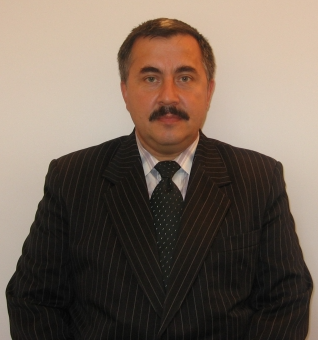 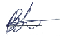 